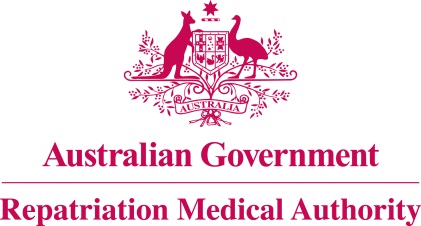 EXPLANATORY STATEMENTSTATEMENT OF PRINCIPLES CONCERNING CHRONIC GASTRITIS AND CHRONIC GASTROPATHY(BALANCE OF PROBABILITIES) (NO. 102 OF 2021)VETERANS' ENTITLEMENTS ACT 1986MILITARY REHABILITATION AND COMPENSATION ACT 2004This is the Explanatory Statement to the Statement of Principles concerning chronic gastritis and chronic gastropathy (Balance of Probabilities) (No. 102 of 2021).BackgroundThe Repatriation Medical Authority (the Authority), under subsection 196B(8) of the Veterans' Entitlements Act 1986 (the VEA), repeals Instrument No. 26 of 2013 (Federal Register of Legislation No. F2013L00722) determined under subsections 196B(3) and (8) of the VEA concerning chronic gastritis and chronic gastropathy.The Authority is of the view that on the sound medical-scientific evidence available it is more probable than not that chronic gastritis or chronic gastropathy and death from chronic gastritis or chronic gastropathy can be related to particular kinds of service.  The Authority has therefore determined pursuant to subsection 196B(3) of the VEA a Statement of Principles concerning chronic gastritis and chronic gastropathy (Balance of Probabilities) (No. 102 of 2021).  This Instrument will in effect replace the repealed Statement of Principles.Purpose and OperationThe Statement of Principles will be applied in determining claims under the VEA and the Military Rehabilitation and Compensation Act 2004 (the MRCA). The Statement of Principles sets out the factors that must exist, and which of those factors must be related to the following kinds of service rendered by a person:	eligible war service (other than operational service) under the VEA; 	defence service (other than hazardous service and British nuclear test defence service) under the VEA; 	peacetime service under the MRCA, before it can be said that, on the balance of probabilities, chronic gastritis or chronic gastropathy or death from chronic gastritis or chronic gastropathy is connected with the circumstances of that service.  The Statement of Principles has been determined for the purposes of both the VEA and the MRCA.This Instrument results from an investigation notified by the Authority in the Government Notices Gazette of 5 January 2021 concerning chronic gastritis and chronic gastropathy in accordance with section 196G of the VEA.  The investigation involved an examination of the sound medical-scientific evidence now available to the Authority, including the sound medical-scientific evidence it has previously considered.The contents of this Instrument are in similar terms as the repealed Instrument.  Comparing this Instrument and the repealed Instrument, the differences include:adopting the latest revised Instrument format, which commenced in 2015;specifying a day of commencement for the Instrument in section 2;revising the definitions of 'chronic gastritis' and 'chronic gastropathy' in subsection 7(2);revising the factors in paragraphs 9(1)(a) and 9(9)(a) concerning having a Helicobacter pylori infection of the gastric mucosa, for chronic gastritis only;revising the factors in paragraphs 9(1)(b) and 9(9)(b) concerning having Helicobacter heilmannii sensu lato infection of the gastric mucosa, for chronic gastritis only;revising the factors in paragraphs 9(1)(c) and 9(9)(c) concerning having an infection of the gastric mucosa from the specified list of infections, for chronic gastritis only;revising the factors in paragraphs 9(1)(d) and 9(9)(d) concerning being in an immunocompromised state as specified, for chronic gastritis only;revising the factors in paragraphs 9(1)(e) and 9(9)(e) concerning taking an immune checkpoint inhibitor, for chronic gastritis only;revising the factor in paragraph 9(2)(a) concerning having reflux of bile acids into the stomach, for clinical onset of chronic gastropathy only;revising the factor in paragraph 9(2)(b) concerning taking a non-topical, 
non-steroidal, anti-inflammatory drug, including aspirin, for clinical onset of chronic gastropathy only;revising the factor in paragraph 9(2)(c) concerning taking a drug from the Specified List 1 of drugs, for clinical onset of chronic gastropathy only;revising the factor in paragraph 9(2)(d) concerning consuming an average of at least 350 grams of alcohol, for clinical onset of chronic gastropathy only;revising the factor in paragraph 9(2)(e) concerning undergoing a course of therapeutic radiation for cancer, for clinical onset of chronic gastropathy only;revising the factor in paragraph 9(2)(f) concerning having received yttrium-90 microspheres, for clinical onset of chronic gastropathy only;revising the factor in subsection 9(3) concerning having reflux of bile acids into the stomach, for clinical worsening;revising the factor in subsection 9(4) concerning taking a non-topical, non-steroidal, anti-inflammatory drug, including aspirin, for clinical worsening;revising the factor in subsection 9(5) concerning taking a drug from the Specified List 2 of drugs, for clinical worsening;revising the factor in subsection 9(6) concerning consuming alcohol, for clinical worsening;revising the factor in subsection 9(7) concerning undergoing a course of therapeutic radiation for cancer, for clinical worsening;revising the factor in subsection 9(8) concerning having received yttrium-90 microspheres, for clinical worsening;deleting the factors concerning having received a cumulative equivalent dose of ionising radiation, as these are covered by the factors in paragraph 9(2)(e) and subsection 9(7) concerning undergoing a course of therapeutic radiation for cancer;new definitions of 'chronic renal failure', 'Helicobacter heilmannii sensu lato', 'immunosuppressive drug', 'MRCA',  'Specified List 1 of drugs', 'Specified List 2 of drugs', 'specified list of infections' and 'VEA' in Schedule 1 - Dictionary;revising the definitions of 'immunocompromised state as specified' and 'relevant service'	 in Schedule 1 - Dictionary; anddeleting the definitions of 'a drug or a drug from a class of drugs from Specified List 1', 'a drug or a drug from a class of drugs from Specified List 2', 'a specified infection', 'alcohol' and 'cumulative equivalent dose'.ConsultationPrior to determining this Instrument, the Authority advertised its intention to undertake an investigation in relation to chronic gastritis and chronic gastropathy in the Government Notices Gazette of 5 January 2021, and circulated a copy of the notice of intention to investigate to a wide range of organisations representing veterans, service personnel and their dependants.  The Authority invited submissions from the Repatriation Commission, the Military Rehabilitation and Compensation Commission, organisations and persons referred to in section 196E of the VEA, and any person having expertise in the field.  No submissions were received for consideration by the Authority in relation to the investigation.Human RightsThis instrument is compatible with the Human Rights and Freedoms recognised or declared in the International Instruments listed in Section 3 of the Human Rights (Parliamentary Scrutiny) Act 2011.  A Statement of Compatibility with Human Rights follows.Finalisation of InvestigationThe determining of this Instrument finalises the investigation in relation to chronic gastritis and chronic gastropathy as advertised in the Government Notices Gazette of 5 January 2021.ReferencesA list of references relating to the above condition is available on the Authority's website at: www.rma.gov.au. Any other document referred to in this Statement of Principles is available on request to the Repatriation Medical Authority at the following address:Email:    info@rma.gov.auPost:      The RegistrarRepatriation Medical Authority GPO Box 1014BRISBANE    QLD    4001Statement of Compatibility with Human Rights(Prepared in accordance with Part 3 of the Human Rights (Parliamentary Scrutiny) Act 2011)Instrument No.:			Statement of Principles No. 102 of 2021Kind of Injury, Disease or Death:	Chronic gastritis and chronic gastropathyThis Legislative Instrument is compatible with the human rights and freedoms recognised or declared in the international instruments listed in section 3 of the Human Rights (Parliamentary Scrutiny) Act 2011.Overview of the Legislative Instrument1.	This Legislative Instrument is determined pursuant to subsection 196B(3) of the Veterans' Entitlements Act 1986 (the VEA) for the purposes of the VEA and the Military Rehabilitation and Compensation Act 2004 (the MRCA).  Part XIA of the VEA requires the determination of these instruments outlining the factors connecting particular kinds of injury, disease or death with service such being determined solely on the available sound medical-scientific evidence. 2.	This Legislative Instrument:-facilitates claimants in making, and the Repatriation Commission and the Military Rehabilitation and Compensation Commission in assessing, claims under the VEA and the MRCA respectively, by specifying the circumstances in which medical treatment and compensation can be extended to eligible persons who have chronic gastritis or chronic gastropathy;facilitates the review of such decisions by the Veterans' Review Board and the Administrative Appeals Tribunal;outlines the factors which the current sound medical-scientific evidence indicates must exist before it can be said that, on the balance of probabilities, chronic gastritis or chronic gastropathy is connected with the circumstances of eligible service rendered by a person, as set out in clause 5 of the Explanatory Statement;replaces Instrument No. 26 of 2013; and reflects developments in the available sound medical-scientific evidence concerning chronic gastritis and chronic gastropathy which have occurred since that earlier instrument was determined.  3.	The Instrument is assessed as being a technical instrument which improves the medico-scientific quality of outcomes under the VEA and the MRCA.  Human Rights Implications4.	This Legislative Instrument does not derogate from any human rights. It promotes the human rights of veterans, current and former Defence Force members as well as other persons such as their dependents, including:the right to social security (Art 9, International Covenant on Economic, Social and Cultural Rights; Art 26, Convention on the Rights of the Child and Art 28, Convention on the Rights of Persons with Disabilities) by helping to ensure that the qualifying conditions for the benefit are 'reasonable, proportionate and transparent';the right to an adequate standard of living (Art 11, ICESCR; Art 27, CRC and Art 28, CRPD) by facilitating the assessment and determination of social security benefits;the right to the enjoyment of the highest attainable standard of physical and mental health (Art 12, ICESCR and Art 25, CRPD), by facilitating the assessment and determination of compensation and benefits in relation to the treatment and rehabilitation of veterans and Defence Force members; the rights of persons with disabilities by facilitating the determination of claims relating to treatment and rehabilitation (Art 26, CRPD); andensuring that those rights "will be exercised without discrimination of any kind as to race, colour, sex, language, religion, political or other opinion, national or social origin, property, birth or other status" (Art 2, ICESCR).ConclusionThis Legislative Instrument is compatible with human rights as it does not derogate from and promotes a number of human rights.Repatriation Medical Authority